パソコン小話（１９６．２）2020/12/27インターネットの画像を使って年賀状を作る方法（改2）キャノンのインターネットサイトの「Canon Creative Park」を使って、ワードで年賀状を作る方法を紹介します。１．ヤフーの検索で「キャノン　年賀状」と入力　→　検索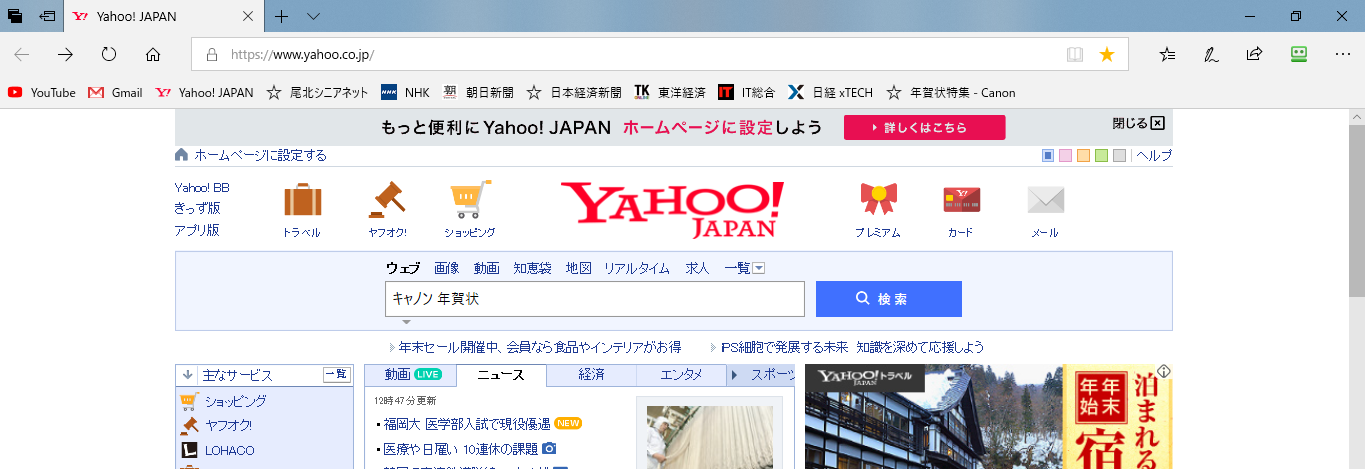 ２．次の画面で、年賀状-Canon　Creative　Park　をクリック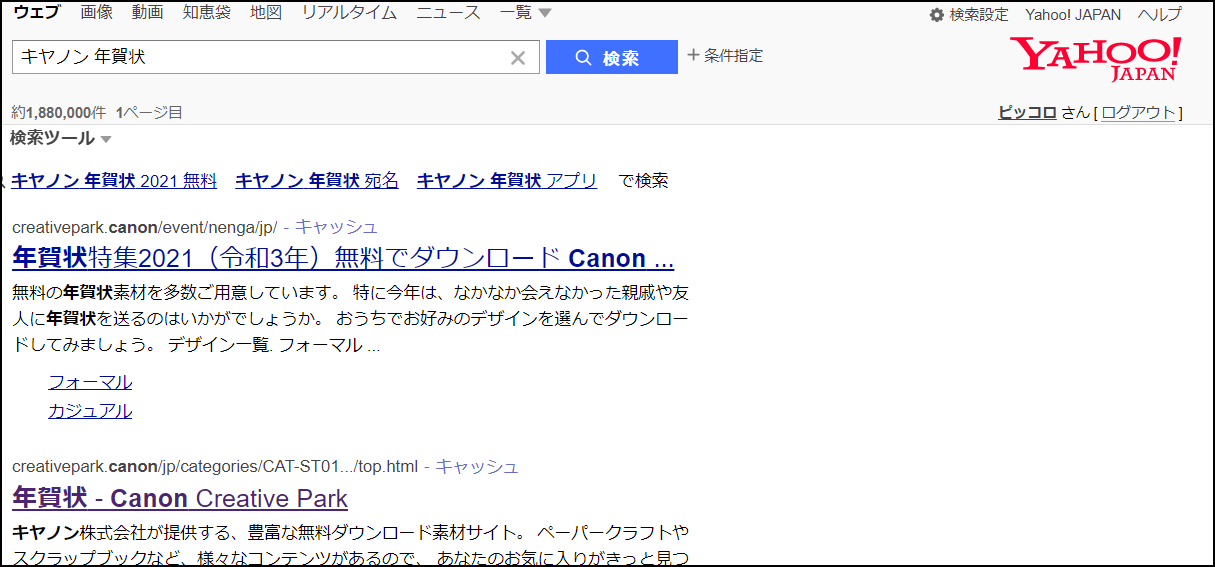 ３．次の画面で、年賀状の文字の上にマウスを置く　　→　　一覧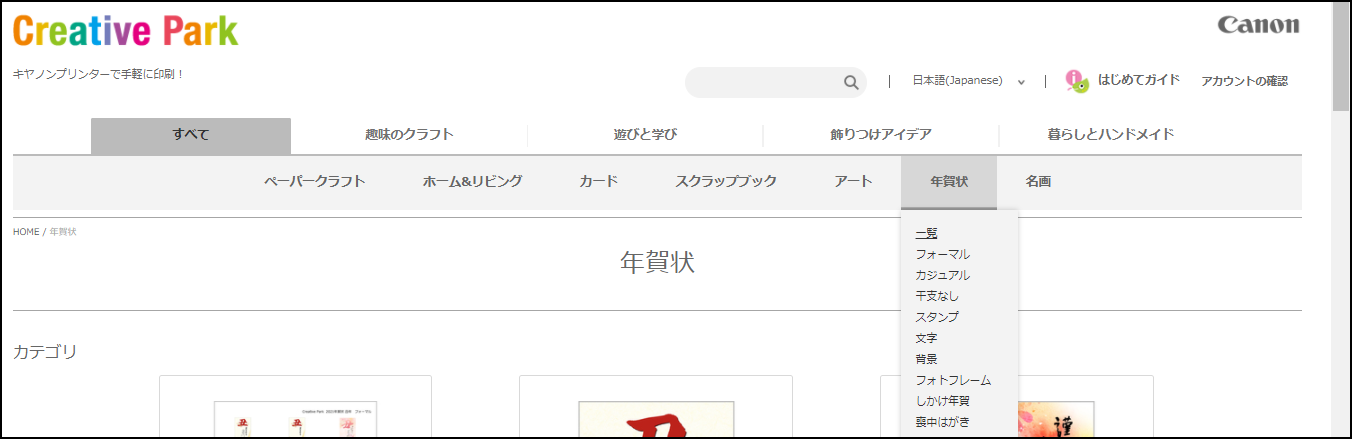 ４．左側の目次から、取り込みたい分野を選ぶ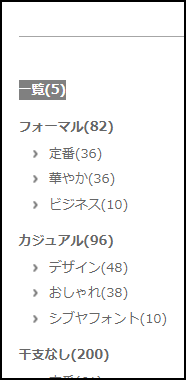 ５．好きなデザインをクリック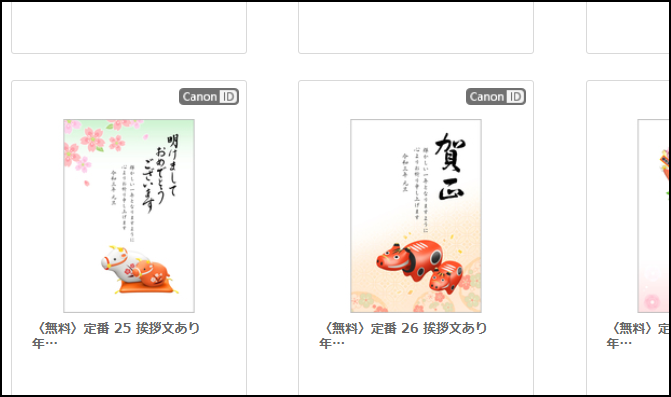 ６．ダウンロードをクリック→直接画像をコピーすると鮮明度が落ちるので、必ず　　ダウンロードから操作する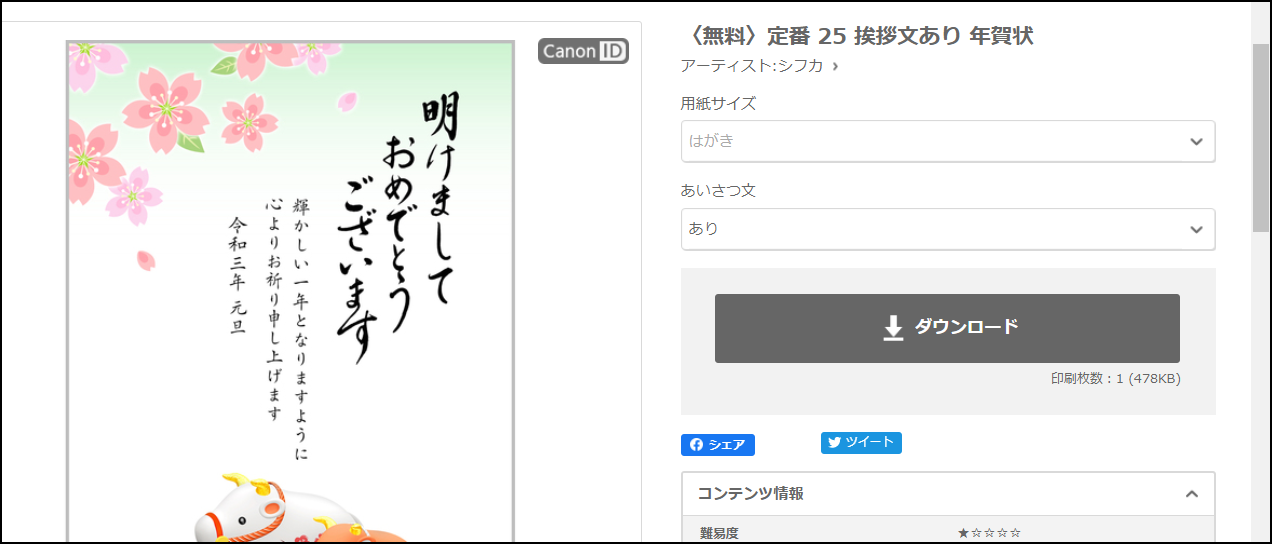 7．ログイン画面　　ログインしていない場合は、ログイン画面が出ます。　　Googleアカウント　か　登録したメールアドレス　でログイン（クリック）します。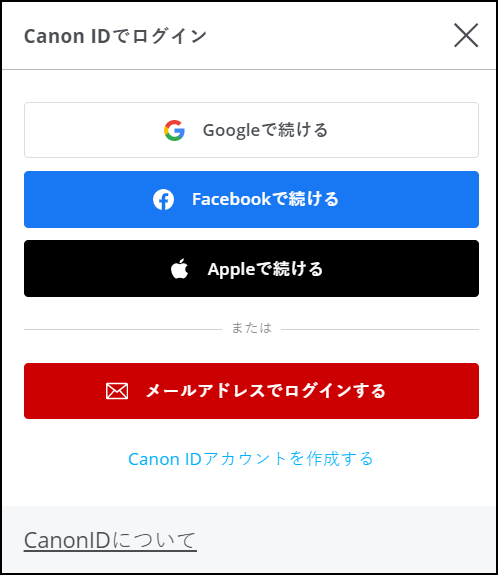 Canon IDがまだ作っていない場合は、ここから作成してください。操作は、画面をよく見て進める。8．　メールアドレスとパスワードを入力（キャノンIDに登録したもの）→　ログイン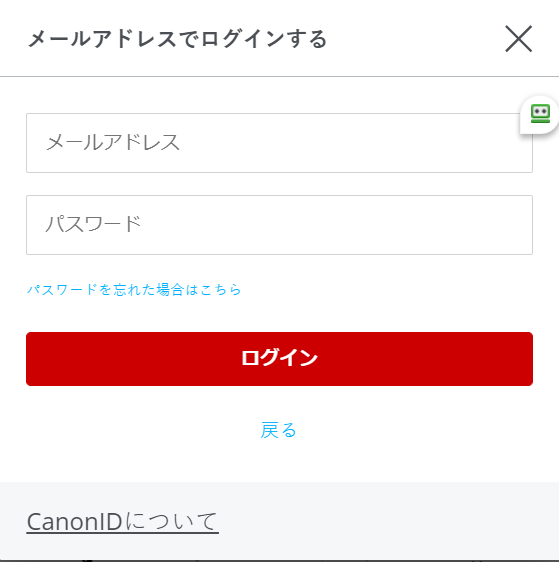 9．同意します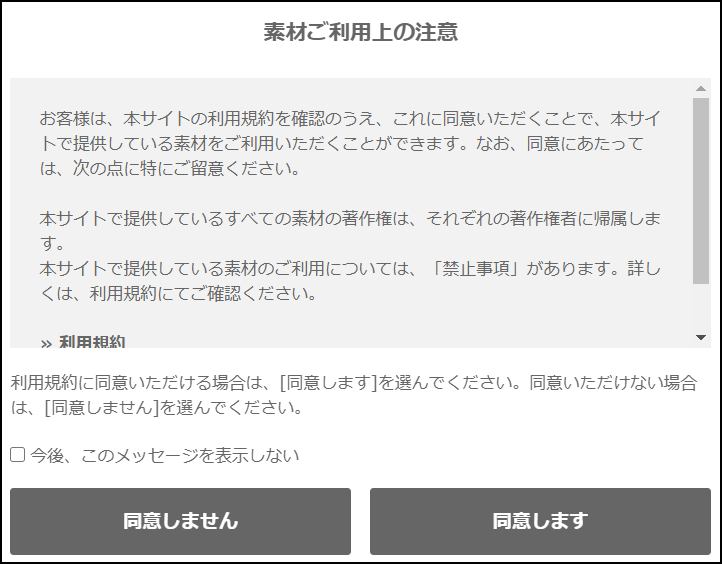 10．ダウンロードが始まり、しばらくして、ファイルを開くをクリック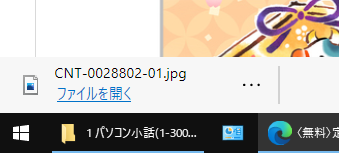 11．フォトが開く　→　・・・をクリック　→　名前を付けて保存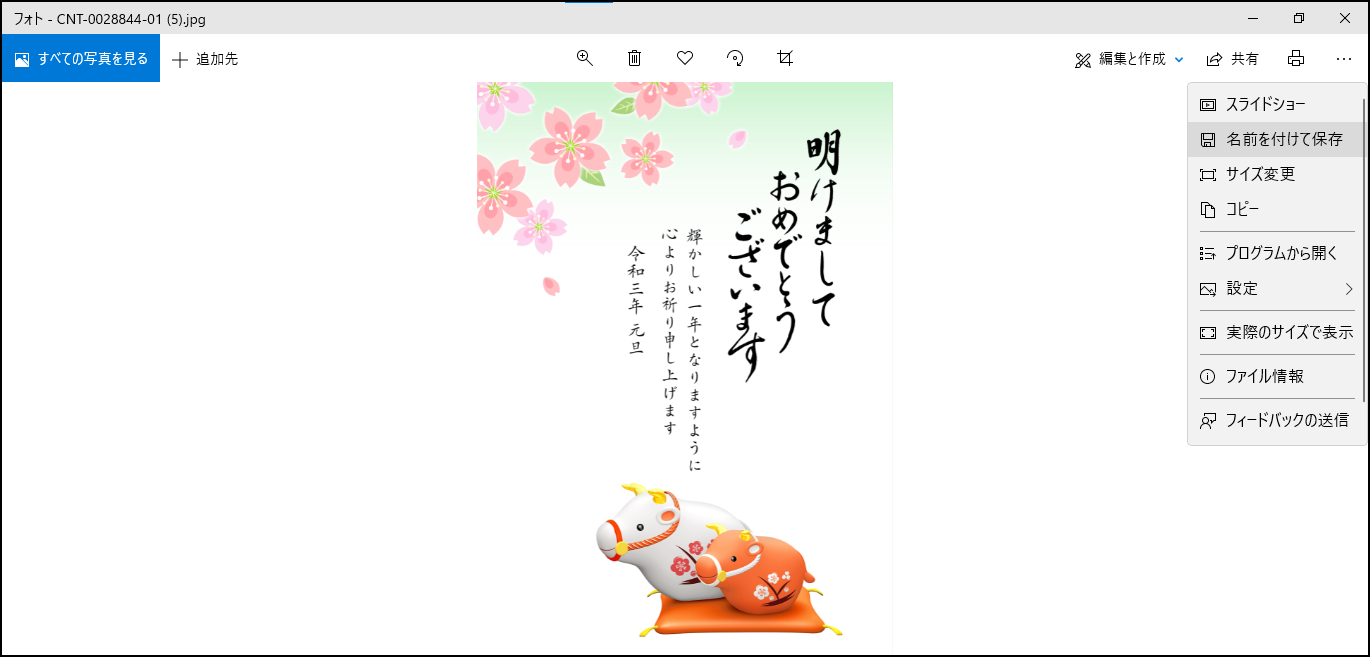 12．保存場所を決める････例としてピクチャに保存　→　ファイル名を入力　→　保存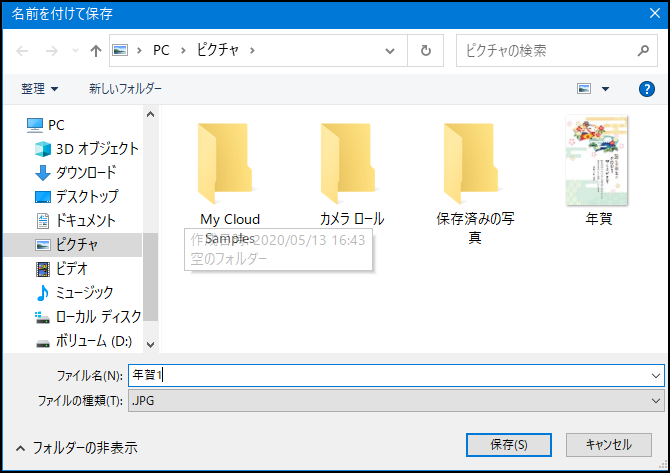 13．開いている画面を全て閉じる14．ワードを起動　→　用紙サイズをはがきにする　→　挿入　→　画像　→　このデバイス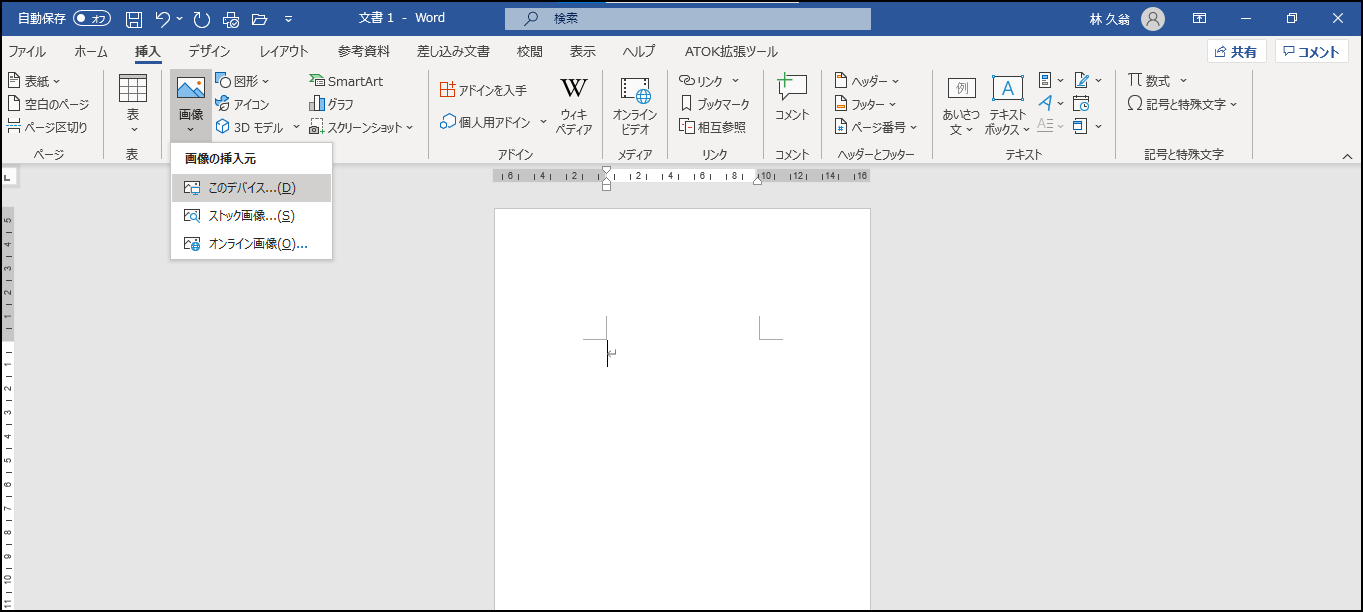 15．ピクチャ　→　年賀状をクリック　→　挿入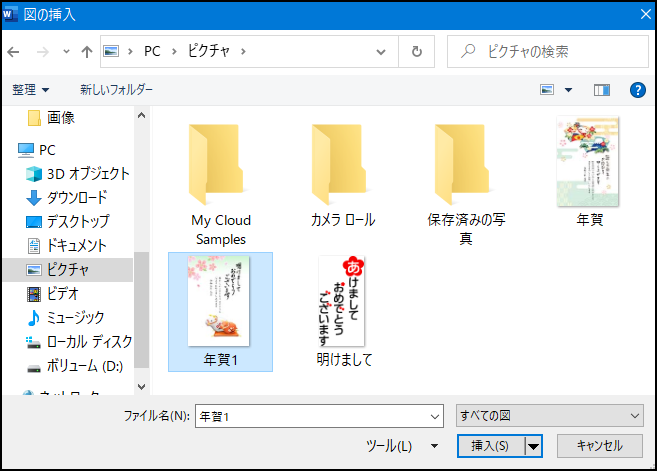 16．画像をクリック　→　ここをクリック　→　文字の折り返しは前面をクリック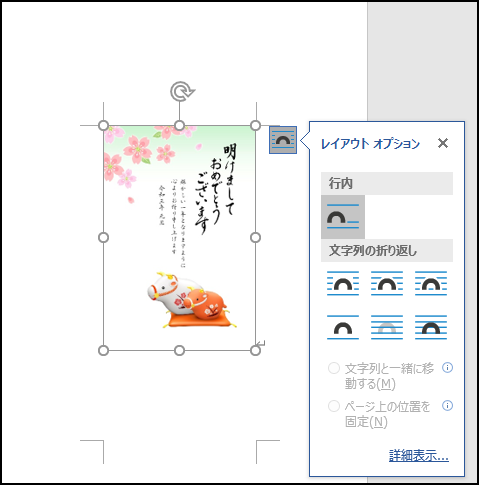 17．はがき一杯に画像を拡大する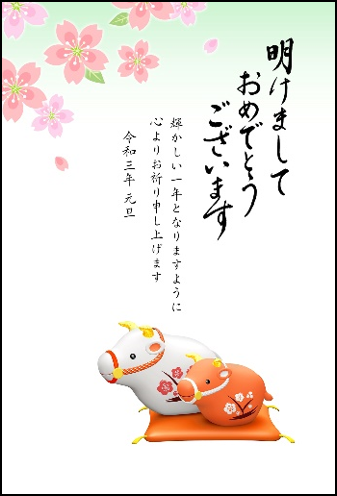 18．上記の年賀状の余白に「テキストボックス」を使って、挨拶文とか差出人名などを入れても良い。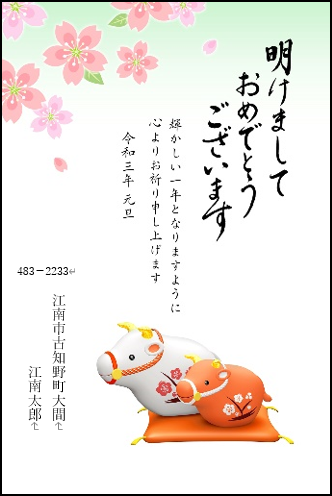 19．名前を付けて保存これで印刷すれば完成。（縁なし印刷が良い）以上